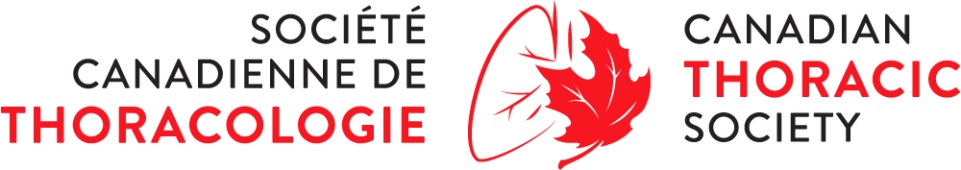 2020 Lifetime Achievement in Pediatric Respiratory Medicine AwardNomination FormThis Lifetime Achievement Award was created in 2009 to recognize an individual for lifetime achievement in the field of pediatric respirology each year. Any respirologist - or physician in a related specialty - can be nominated for this award.   Your InformationName:  _______	__________________________________________________________  Position: ________________________________________________________________Institution:  ______________________________________________________________________________________________________________________________________Tel.: ________________________________Email: ______________________________Nominee’s InformationName:  __________________________________________________________________Position:  ________________________________________________________________Institution:  ______________________________________________________________Address: ________________________________________________________________City: ________________________________ Province: ___________________________Postal Code: __________________________ Phone Number: ______________________Email address: ________________________Please provide a short justification (maximum 100 words) for your selection.NOTE:  The nominee cannot be a past recipient of this award or a member of the CTS Pediatric Assembly Executive.The deadline for submitting this nomination form is February 28th, 2020Please send the completed form to the attention of Janet Sutherland, CTS Executive Director @: info@cts-sct.ca 